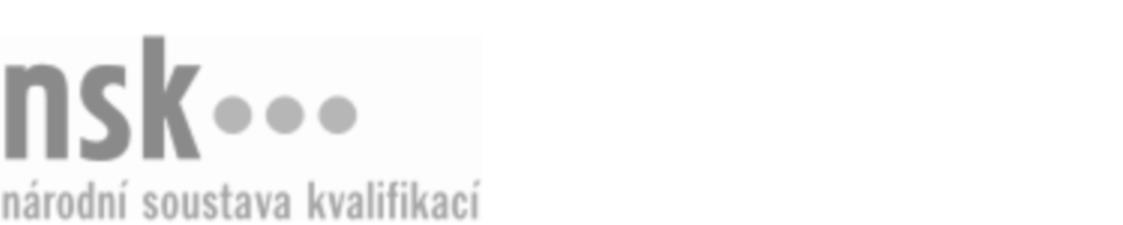 Kvalifikační standardKvalifikační standardKvalifikační standardKvalifikační standardKvalifikační standardKvalifikační standardKvalifikační standardKvalifikační standardObsluha ručních zařízení na úpravu povrchů v kamenické výrobě (kód: 36-096-H) Obsluha ručních zařízení na úpravu povrchů v kamenické výrobě (kód: 36-096-H) Obsluha ručních zařízení na úpravu povrchů v kamenické výrobě (kód: 36-096-H) Obsluha ručních zařízení na úpravu povrchů v kamenické výrobě (kód: 36-096-H) Obsluha ručních zařízení na úpravu povrchů v kamenické výrobě (kód: 36-096-H) Obsluha ručních zařízení na úpravu povrchů v kamenické výrobě (kód: 36-096-H) Obsluha ručních zařízení na úpravu povrchů v kamenické výrobě (kód: 36-096-H) Autorizující orgán:Ministerstvo průmyslu a obchoduMinisterstvo průmyslu a obchoduMinisterstvo průmyslu a obchoduMinisterstvo průmyslu a obchoduMinisterstvo průmyslu a obchoduMinisterstvo průmyslu a obchoduMinisterstvo průmyslu a obchoduMinisterstvo průmyslu a obchoduMinisterstvo průmyslu a obchoduMinisterstvo průmyslu a obchoduMinisterstvo průmyslu a obchoduMinisterstvo průmyslu a obchoduSkupina oborů:Stavebnictví, geodézie a kartografie (kód: 36)Stavebnictví, geodézie a kartografie (kód: 36)Stavebnictví, geodézie a kartografie (kód: 36)Stavebnictví, geodézie a kartografie (kód: 36)Stavebnictví, geodézie a kartografie (kód: 36)Stavebnictví, geodézie a kartografie (kód: 36)Týká se povolání:Obsluha strojů a strojních zařízení v kamenické výroběObsluha strojů a strojních zařízení v kamenické výroběObsluha strojů a strojních zařízení v kamenické výroběObsluha strojů a strojních zařízení v kamenické výroběObsluha strojů a strojních zařízení v kamenické výroběObsluha strojů a strojních zařízení v kamenické výroběObsluha strojů a strojních zařízení v kamenické výroběObsluha strojů a strojních zařízení v kamenické výroběObsluha strojů a strojních zařízení v kamenické výroběObsluha strojů a strojních zařízení v kamenické výroběObsluha strojů a strojních zařízení v kamenické výroběObsluha strojů a strojních zařízení v kamenické výroběKvalifikační úroveň NSK - EQF:333333Odborná způsobilostOdborná způsobilostOdborná způsobilostOdborná způsobilostOdborná způsobilostOdborná způsobilostOdborná způsobilostNázevNázevNázevNázevNázevÚroveňÚroveňOrientace v technické dokumentaci pro obsluhu a údržbu strojů a strojních zařízení v kamenické výroběOrientace v technické dokumentaci pro obsluhu a údržbu strojů a strojních zařízení v kamenické výroběOrientace v technické dokumentaci pro obsluhu a údržbu strojů a strojních zařízení v kamenické výroběOrientace v technické dokumentaci pro obsluhu a údržbu strojů a strojních zařízení v kamenické výroběOrientace v technické dokumentaci pro obsluhu a údržbu strojů a strojních zařízení v kamenické výrobě33Volba postupu práce a technologických podmínek při opracování kameneVolba postupu práce a technologických podmínek při opracování kameneVolba postupu práce a technologických podmínek při opracování kameneVolba postupu práce a technologických podmínek při opracování kameneVolba postupu práce a technologických podmínek při opracování kamene33Obsluha a údržba strojů a strojních zařízení v kamenické výroběObsluha a údržba strojů a strojních zařízení v kamenické výroběObsluha a údržba strojů a strojních zařízení v kamenické výroběObsluha a údržba strojů a strojních zařízení v kamenické výroběObsluha a údržba strojů a strojních zařízení v kamenické výrobě33Ruční a mechanizovaná manipulace se surovinou, polotovary a výrobky v kamenické výroběRuční a mechanizovaná manipulace se surovinou, polotovary a výrobky v kamenické výroběRuční a mechanizovaná manipulace se surovinou, polotovary a výrobky v kamenické výroběRuční a mechanizovaná manipulace se surovinou, polotovary a výrobky v kamenické výroběRuční a mechanizovaná manipulace se surovinou, polotovary a výrobky v kamenické výrobě33Obsluha zařízení na úpravu povrchu tryskáním a plamenem v kamenické výroběObsluha zařízení na úpravu povrchu tryskáním a plamenem v kamenické výroběObsluha zařízení na úpravu povrchu tryskáním a plamenem v kamenické výroběObsluha zařízení na úpravu povrchu tryskáním a plamenem v kamenické výroběObsluha zařízení na úpravu povrchu tryskáním a plamenem v kamenické výrobě33Dodržování zásad BOZP při práci s kamenemDodržování zásad BOZP při práci s kamenemDodržování zásad BOZP při práci s kamenemDodržování zásad BOZP při práci s kamenemDodržování zásad BOZP při práci s kamenem33Obsluha ručních zařízení na úpravu povrchů v kamenické výrobě,  28.03.2024 21:09:33Obsluha ručních zařízení na úpravu povrchů v kamenické výrobě,  28.03.2024 21:09:33Obsluha ručních zařízení na úpravu povrchů v kamenické výrobě,  28.03.2024 21:09:33Obsluha ručních zařízení na úpravu povrchů v kamenické výrobě,  28.03.2024 21:09:33Strana 1 z 2Strana 1 z 2Kvalifikační standardKvalifikační standardKvalifikační standardKvalifikační standardKvalifikační standardKvalifikační standardKvalifikační standardKvalifikační standardPlatnost standarduPlatnost standarduPlatnost standarduPlatnost standarduPlatnost standarduPlatnost standarduPlatnost standarduStandard je platný od: 15.01.2021Standard je platný od: 15.01.2021Standard je platný od: 15.01.2021Standard je platný od: 15.01.2021Standard je platný od: 15.01.2021Standard je platný od: 15.01.2021Standard je platný od: 15.01.2021Obsluha ručních zařízení na úpravu povrchů v kamenické výrobě,  28.03.2024 21:09:33Obsluha ručních zařízení na úpravu povrchů v kamenické výrobě,  28.03.2024 21:09:33Obsluha ručních zařízení na úpravu povrchů v kamenické výrobě,  28.03.2024 21:09:33Obsluha ručních zařízení na úpravu povrchů v kamenické výrobě,  28.03.2024 21:09:33Strana 2 z 2Strana 2 z 2